Menus du 27 juin au 1er juillet 2022Les fruits et légumes : source de glucides, minéraux, vitamines, fibresLes produits laitiers : source de protéines, calcium, vitaminesLes féculents : source de glucides complexes, protéines, vitamines, fibresViande, poisson, œuf : source de protéines, lipides, vitamines, fer				Produit de saison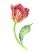 Les 14 allergènes à déclaration obligatoire (règlement INCO 1169-2011) : a Œufs 	d Arachide		g Mollusques		j Moutarde		m Fruits à coqueb Lait 	e Poisson		h Lupin		k Soja		n Anhydride sulfureux sulfitesc Gluten 	f Crustacés 		i Céleri 		l Sésame Lundi 27 – menu « végé »Mardi 28Jeudi 30Vendredi 1er - BarbecueSalade verte  j mBoulettes végétariennes a c k nGratin de chou-fleur b cCervelle des canuts bCrème dessert a b c mPain cCrêpe au fromage a b cFilet de poisson meunière a c e Ratatouille St Félicien bLiégeois aux fruits bPain cAsperges vinaigrette jRôti de porc b c j kPurée bComté bFruit de saisonPain cMelon jChipolatas b c j nChipsYaourt bio bSorbetPain c